               Základní škola Vacenovice, okres Hodonín        ŠKOLNÍ  ŘÁD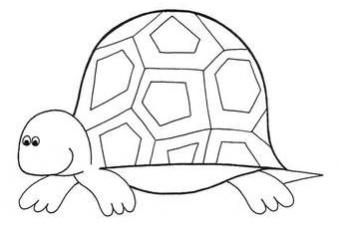 Práva žákůŽák má právo : Na vzdělání a rozvoj jeho osobnosti podle míry nadání, rozumových a fyzických schopností.Na odpočinek a volný čas.Na život a práci ve zdravém, estetickém a podnětném prostředí.Využívat školní knihovnu a přilehlý čtenářský kout každou středu o velké přestávce.V případě příznivého počasí svačit a relaxovat na školním dvoře, kde je dohled vyučujícího.Na zabezpečení přístupu k informacím, zejména takovým, které podporují jeho duchovní, morální a sociální rozvoj.Má právo na ochranu před informacemi, které škodí jeho pozitivnímu vývoji a nevhodně ovlivňují jeho morálku. Vyjadřovat své názory, myšlenky, prezentovat vědomosti.  Obhajovat své skutky a přiměřenou formou, která neodporuje zásadám slušného chování o nich diskutovat.Na ochranu před všemi formami násilí a sexuálního zneužívání, před sociálně patologickými jevy a před kontaktem s narkotiky a psychotropními látkami. Má právo na radu a využití preventivních programů, které mu slouží k poskytnutí potřebné podpory.Na poskytnutí rady a pomoci v oblasti vzdělávání a jakýchkoli osobních problémů (třídní učitel, ředitelka).Na informace o průběhu a výsledcích svého vzdělávání, v případě pochybností o hodnocení výsledků své práce má právo přednést své požadavky vedení školy (ústní nebo písemnou formou).Vyžádat si pomoc vyučujícího v případě, že navzdory osobní přípravě neporozuměl učivu nebo potřebuje doplnit znalosti.Volit a být volen do žákovského parlamentu. Povinnosti žákůŽák má povinnost:Řídit se školním řádem a dodržovat všechny vnitřní předpisy a pokyny, se kterými byl seznámen.Zodpovídat za svoje studijní výsledky a chování.Omluvit zapomenutý úkol nebo pomůcky na začátku vyučovací hodiny.Chovat se tak, aby neporušoval zásady slušnosti, ohleduplnosti a  tolerance.Neopouštět budovu školy z bezpečnostních důvodů před ukončením vyučování bez vědomí vyučujících (při předčasném odchodu např. k lékaři si musí rodič žáka vyzvednout). V době mimo vyučování zůstávají žáci ve škole jen se svolením vyučujícího a pod jeho dohledem.Na odpolední vyučování přicházet společně po obědě s jejich vyučujícím a pod jeho dohledem.V tělocvičně dodržovat pravidla bezpečného chování, nářadí smí žák používat pouze pod dohledem vyučujícího. Vstupovat do tělocvičny smí žák jen s učitelem. (dále viz Řád tělocvičny)Přezout se po vstupu do školy na místě tomu určeném (šatny), aby obuví neznečišťoval prostory školy. Nenosit do školy věci, které by mohly ohrozit zdraví, způsobit úraz a ohrozit bezpečnost jeho nebo jiných osob. (včetně nožů, pyrotechniky apod.) Nenosit cenné předměty a větší obnosy peněz pro vlastní potřebu. Okamžitě ohlásit, pokud zjistí ztrátu osobní věci. Nenosit, nedržet, nedistribuovat a nezneužívat návykové látky, stejně jako nepít alkoholické nápoje a nekouřit. Nahlásit ihned každý úraz nebo nevolnost svou i spolužáka. Poskytnout pomoc spolužákům a dalším osobám, pokud je to v jeho silách. Bez odkladu nahlásit škodu, ke které došlo v souvislosti se školní výukou nebo o přestávce - vyučujícímu, třídnímu učiteli nebo jinému zaměstnanci školy. Mobilní telefony a jiné přístroje (např. MP3, MP4…) mít vypnuté a uložené v aktovce během vyučovacích hodin.  O přestávkách nenatáčet a nefotit své spolužáky ani dospělé osoby. Pravidla pro hodnocení výsledků vzdělávání žákůHlavním cílem hodnocení je podporovat žáka v jeho rozvoji a poskytovat mu zpětnou vazbu. Žáci jsou hodnoceni vzhledem k očekávaným výstupům stanoveným školním vzdělávacím programem.Předmětem hodnocení prospěchu jsou výsledky vzdělávání, individuální pokrok a píle žáka.Při hodnocení žáků se speciálními vzdělávacími potřebami, žáků integrovaných, žáků s mimořádným nadáním, zdravotním postižením nebo znevýhodněním (sociálním, zdravotním, jazykovým) se jako hlavní kriterium uplatní jejich individuální pokrok a rozvoj.Hodnocení musí vždy předcházet seznámení žáka s cíli vzdělávání. Žák má právo vědět, v čem, kdy a jakým způsobem bude vzděláván a kdy bude v určité fázi vzdělávacího procesu hodnocen. S kritérii hodnocení jsou žáci seznamováni předem, podle možností se na jejich tvorbě podílejí.Součástí hodnocení je i sebehodnocení žáků. To zahrnuje sebereflexi jednak osobnostního vývoje v žákovské knížce, jednak dosažených výsledků i procesu vlastního učení a vyhodnocování dosahování cílů  v jednotlivých předmětech např. vedením portfolia, hodnotícími tabulkami, používáním grafických  symbolů, metodou volného psaní, diskusí, ústně na tř. hodinách.Kritéria hodnocení prospěchu:  rozsah znalostí a dovedností (úplnost, přesnost, trvalost zapamatovaných faktů, pojmů, definic, termínů, zákonitostí, vztahů a postupů)hloubka porozumění (vlastní interpretace informací, postupů, návodů, vysvětlování, zdůvodňování, zařazování do kontextu)kvalita práce s informacemi (vyhledávání, kombinování, třídění, kritické hodnocení, prezentace)produktivita (plnění úkolů, pestrost, různorodost, formální úroveň písemností a produktů, struktura a srozumitelnost vyjadřování)tvořivost (bohatost nápadů, originalita, uplatnění kombinace, propracovanost)užívání získaných znalostí, dovedností, postojů (plnění praktických úkolů, řešení problémů, rozvíjení myšlenek, navrhování řešení, zapojení do týmové práce, práce ve skupině)plnění školních povinností (nošení pomůcek, učebnic, sešitů, včasné odevzdání domácích úkolů, včasná příprava na vyučování)Žák může být hodnocen jen za učivo, které je obsahem hodnoceného období, a to ve struktuře, která odpovídá struktuře předmětu. Hodnocení zahrnuje různorodé činnosti a výkony žáků (písemnou, ústní, praktickou zkouškou apod.) Metody zkoušení musí zohledňovat diagnostikovaná zdravotní znevýhodnění žáka a jeho speciální vzdělávací potřeby. Žák může být hodnocen jen za učivo, které je obsahem hodnoceného období, a to ve struktuře, která odpovídá struktuře předmětu. Frekvence hodnocení koresponduje s časovou dotací předmětu v učebním plánu. Hodnocení je rovnoměrně rozloženo v celém pololetí a nekumuluje se před jeho koncem. V jednom dni mohou žáci psát jen jednu písemnou práci v rozsahu větším, než 20 minut. Výsledné hodnocení na vysvědčení není průměrnou hodnotou známek získaných v průběhu pololetí, ale vyjadřuje dosaženou úroveň znalostí, dovedností a postojů žáka s přihlédnutím k jeho píli.  Je-li prospěch žáka v průběhu pololetí dostatečný nebo nedostatečný, jsou o tom prokazatelným způsobem informováni rodiče žáka v žákovské knížce či doporučeným dopisem. Při slabém prospěchu žáka do pololetí 1. ročníku projedná tuto skutečnost třídní učitel s rodiči a požádá o jejich souhlas s vyšetření v PPP a k výsledku vyšetření při hodnocení přihlédne.Dále viz: Charakteristika stupňů hodnoceníZákonní zástupci žákůZákonní zástupci žáků mají právo: Být informováni o chování a prospěchu svého dítěte u třídních učitelů a vyučujících v určených konzultačních hodinách, nebo po předchozí domluvě v jinou dobu. Není dovoleno narušovat v této souvislosti vyučování. Být včas informováni o změně v rozvrhu a tuto změnu potvrdit svým podpisem.Vyjadřovat se ke všem rozhodnutím týkajících se jejich dítěte.Na ochranu osobních a citlivých údajů.Písemně svým podpisem odsouhlasit veřejnou prezentaci fotografií jejich dítěte z akcí a života školy na školním webu.Na odborné poradenství v oblasti vzdělávacích, osobních a výchovných problémů dítěte. Volit a být volen do Školské rady.Dostat ve škole potřebné informace týkající se školské legislativy, seznámit se s výročními zprávami, ŠVP a další dokumentací školy. Vznášet připomínky a podněty k práci školy nejprve ústně i písemně. Účastnit se veřejných akcí školy, dnů otevřených dveří a společných projektů.     Zákonní zástupci žáků mají povinnost:Zajistit včasný příchod jejich dítěte  do školy.Kontrolovat dětem vybavenost školními pomůckami a podle potřeby je doplňovat.Včas omlouvat dítě – viz část E) Docházka do školy.Na požádání pedagogického pracovníka se dostavit do školy k projednání jakékoli záležitosti týkající se jeho dítěte. Informovat školu o všech podstatných skutečnostech, které mají vliv na průběh vzdělávání jejich dítěte.Informovat školu o požadovaných osobních údajích a změny aktualizovat. Při odchodu dítěte v průběhu vyučování si ho vyzvednout osobně.Docházka do školy Žák je povinen účastnit se výuky podle rozvrhu hodin. Na vyučovací hodiny přichází včas, aby se stačil připravit .Nepřítomnost žáka ve škole ze zdravotních a jiných závažných důvodů omlouvají zákonní zástupci nejpozději do tří dnů od začátku nepřítomnosti. Omluvit lze žáka osobně, telefonicky, sms, e-mailem. Po skončení absence musí mít žák v žákovské knížce písemnou omluvu. V odůvodněných případech má škola právo vyžadovat na omluvu nepřítomnosti žáka lékařské potvrzení.Předem známou nepřítomnost dítěte je nutno omluvit před jejím započetím, aby bylo možno zajistit způsob doplnění zameškaného učiva. V odůvodněných případech a na základě žádosti zákonných zástupců může uvolnit žáka na dva dny třídní učitel, na více dní ředitelka školy (rodič vyplní formulář „Žádost o uvolnění“).Žák může v době vyučování opustit školu jen, pokud si ho zákonný zástupce vyzvedne osobně.Při účasti na akcích, které organizuje škola, žáci dodržují ustanovení školního řádu a pokyny vyučujícího, který nad nimi vykonává dohled. Zacházení se školním majetkem, učebnicemi a školními potřebamiŽák má právo užívat zařízení školy, pomůcky a učebnice v souvislosti s výukou, je při tom povinen řídit se pokyny učitelů a jiných oprávněných osob.Po odchodu z učebny kontroluje, zda opouští své místo uklizené.Žák zachází s učebnicemi a školními potřebami šetrně, udržuje své místo, třídu i ostatní školní prostory v čistotě a pořádku, chrání školní i soukromý majetek před poškozením, nosí do školy učebnice a školní potřeby dle rozvrhu hodin a pokynů vyučujících. Za škodu na majetku školy, kterou způsobí žák svévolně nebo z nedbalosti bude vyžadována odpovídající náhrada. Způsob úhrady škody bude projednán se zákonnými zástupci žáka. Každou zjištěnou škodu nebo závadu, požár, únik vody nebo plynu, (popřípadě podezření na ně), je žák povinen neprodleně oznámit kterémukoli zaměstnanci školy.  G)   Vnitřní režim školyŠkola je otevřená pro vstup žáků od 7:40. V ostatních případech vstupují žáci do školy 10 min. před začátkem vyučování. Účast na vyučování povinně volitelných předmětů, nepovinných předmětů – náboženství a docházka do zájmových kroužků a školní družiny je pro přihlášené žáky povinná. Žáci, kteří se nestravují ve školní jídelně či nechodí do družiny, opustí školu ihned po skončení vyučování. Školu opouští v doprovodu učitele, který je převádí přes přechod u školy. Žáci, kteří obědvají ve školní jídelně s vyučujícím pokračují dál do školní jídelny. Dohled nad žákem zajišťovaný školou končí odchodem žáků z budovy školy nebo jeho odchodem ze školní jídelny. Žáci, kteří navštěvují školní družinu přichází po obědě zpět do budovy školy v doprovodu vyučujícího vykonávajícího dohled ve školní jídelně. V době přestávek se žák může zdržovat jen v prostorách, kde je zajištěn dohled. Před odpoledním vyučováním zodpovídá za žáky vyučující, který si třídu po obědě odvede zpět do školy. Výuka se řídí rozvrhem hodin. Změny v rozvrhu hodin jsou zákonným zástupcům oznámeny dva dny předem. Zákonný zástupce potvrdí seznámení se s nimi svým podpisem. Bez tohoto podpisu bude žák za dohledu ponechám ve škole po dobu svého obvyklého rozvrhu.            Při školních akcích a výletech se výuka řídí podle včasně domluvených           informací. Zákonní zástupci jsou informováni o průběhu dohledu  nad jejich dětmi. Dále viz směrnice k organizaci školních výletů.                     Časové rozvržení provozu školy                                                                                        Ředitelka školy                                                                                     Mgr. Liběna LisáAktualizace č.1                 28.8. 2013Přidán vnitřní režim  školy a časové rozvržení provozu školy.Nahrazeno pojmenování rodič na zákonného zástupce.        7:40   -     7:55Příchod do školy        8:00   -     8:45Zahájení výuky, 1.vyučovací hodina        8:45   -     8:55Přestávka        8:55   -     9:40 2.vyučovací hodina        9:40   -    10:00Svačinka, pobyt venku       10:00  -    10:453.vyučovací hodina       10:45  -    10:55Přestávka       10:55  -    11:404.vyučovací hodina,odchod na oběd       11:40  -    11:50Přestávka       11:50  -    12:35 5.vyučovací hodina, odchod na oběd        11:40  -   15:30Doba dohledu nad žáky ve školní jídelně, pobyt ve školní družině .        13:15  -   14:00 6.vyučovací hodina        14: 00 -   18:00            18:00Zájmová činnost, ZUŠUzamykání budovy školyVypracovala Mgr. Liběna LisáPed.rada projednala 2.10.2012Školská rada schválila30.10.2012Žáci a rodiče seznámeni dle zápisu v tř. kniháchAktualizace Pedagogická rada projednala:27.8. 201328.8.2013Č.j.Č.j. 34/2013Spis.zn./Arch.zn.A.1.4./ A10